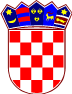 REPUBLIKA HRVATSKAVARAŽDINSKA ŽUPANIJA         GRAD IVANEC    GRADSKO VIJEĆEKLASA: 023-01/21-01/08URBROJ: 2186/12-02/37-21-3Ivanec, 26. veljače  2021.  Na temelju članka  35. Zakona o lokalnoj i područnoj (regionalnoj) samoupravi („Narodne novine“ br. 33/01, 60/01, 129/05, 109/07, 125/08, 36/09, 36/09, 150/11, 144/12, 19/13, 137/15, 123/17, 98/19 i 144/20) te na temelju članka 35. stavka 1. i članka 78. stavka 1. Statuta Grada Ivanca („Službeni vjesnik Varaždinske županije“ br. 21/09, 12/13 i 23/13 - pročišćeni tekst,13/18 i 08/20 ) Gradsko vijeće Grada Ivanca, na 45. sjednici održanoj 26. veljače 2021. godine, donosi     I Z M J E N E  I  D O P U N E                                  Poslovnika Gradskog vijeća Grada IvancaČlanak 1.U Poslovniku Gradskog vijeća Grada Ivanca („Službeni vjesnik Varaždinske županije“, broj 20/18 i 91/20) članak 3. mijenja  se i glasi:„Prvu, konstituirajuću sjednicu Gradskog vijeća Grada Ivanca  saziva pročelnik upravnog   tijela nadležnog za poslove Gradskog vijeća Grada Ivanca ili službenik kojeg on ovlasti. Ako u Gradu Ivancu nije imenovan pročelnik  upravnog tijela nadležnog za poslove Gradskog  vijeća Grada Ivanca ili službenik ovlašten za obavljanje poslova tog pročelnika, konstituirajuću sjednicu sazvat će čelnik tijela državne uprave nadležnog za lokalnu i područnu (regionalnu) samoupravu ili osoba koju on ovlasti.Konstituirajuća sjednica saziva se nakon objave izbornih rezultata, a u roku utvrđenom zakonom.Tehničke poslove u vezi sa sazivanjem i konstituiranjem Gradskog vijeća obavlja nadležni upravni odjel Grada.“   				           Članak 2. U članku 10. riječ „neplaćeni„ briše se, točka na kraju rečenice zamjenjuje se zarezom te se dodaju riječi: „sukladno sporazumu s poslodavcem.“					Članak 3.U članku 45. riječi  „lokalnog“ i „mjesnog“ brišu se.					Članak 4.U članku 47. stavak 1., 2. i 6. riječi :“njegove zamjenike“ zamjenjuju se riječima: „njegovog zamjenika“.U članku 47. stavak 4. mijenja se i glasi: „Ako je raspisivanje referenduma za opoziv predložilo 20% ukupnog broja birača upisanih u popis birača, predsjednik Gradskog vijeća dužan je  zaprimljeni prijedlog dostaviti tijelu državne uprave nadležnom za lokalnu i područnu (regionalnu) samoupravu u roku od 30 dana od dana zaprimanja prijedloga radi utvrđivanja da li je prijedlog podnesen od potrebnog broja birača. Ako je prijedlog podnesen od potrebnog broja birača Gradsko vijeće će raspisati referendum u roku od 30 dana od dana zaprimanja odluke tijela državne uprave nadležnog za lokalnu i područnu (regionalnu) samoupravu.“					Članak 5.U članku 49. stavci 1.,2.,3.,4.,5.,6., i 7. mijenjaju se i glase:„Zborovi građana mogu se sazvati radi izjašnjavanja građana o pojedinim pitanjima i prijedlozima iz samoupravnog djelokruga Grada Ivanca, te raspravljanja o potrebama i interesima građana od lokalnog značenja, u skladu sa zakonom i  ovim Statutom.Mišljenje dobiveno od zbora građana obvezatno je za mjesni odbor, a savjetodavno za   Gradsko vijeće i gradonačelnika.Zborove građana saziva vijeće mjesnog odbora u skladu sa ovim Statutom.Zborove građana može sazvati i Gradsko vijeće te gradonačelnik radi raspravljanja i izjašnjavanja građana o pitanjima od značenja za Grad. Zborovi građana sazivaju se za cijelo područje ili za dio područja mjesnog odbora, koji čini zasebnu cjelinu.Kada zborove građana saziva Gradsko vijeće ili gradonačelnik, zborovi građana sazivaju se za cijelo područje ili za dio područja Grada Ivanca, pojedina naselja ili dijelove naselja na području Grada Ivanca, a mogu se sazvati i za cijelo područje ili za dio područja mjesnog odbora koji čini zasebnu cjelinu.Način sazivanja, rada i odlučivanja na zboru građana uređuje se općim aktom grada u skladu sa zakonom i statutom.“                                                          Članak 6.U članku 50. stavku 1. briše se točka na kraju rečenice te se dodaju riječi: „te podnositi peticije o pitanjima iz samoupravnog djelokruga Grada Ivanca,  u skladu sa zakonom i statutom Grada Ivanca.“, te se dodaje novi stavak 3. koji glasi: “Prijedlozi i peticije iz stavka 1. ovog članka mogu se podnijeti i elektroničkim putem u skladu s tehničkim mogućnostima grada.“ 					 Članak 7.U članku 52. stavku 1. riječ: „zamjenici“ zamjenjuju se sa riječi: „zamjenik“.					Članak 8.U članku 72. stavak 12. točka na kraju rečenice zamjenjuje se zarezom te se dodaju riječi:„ te drugog ovlaštenog predlagatelja utvrđenog poslovnikom Gradskog vijeća.“					Članak 9.Iza članka 72. dodaju se članci 72.a., 72.b i 72.c koji glase:Članak 72.a„Kada je u Gradu konstituirano novoizabrano Gradsko vijeće nakon provedenih prijevremenih izbora, do donošenja proračuna Grada financiranje se obavlja izvršavanjem redovnih i nužnih rashoda i izdataka temeljem odluke o financiranju nužnih rashoda i izdataka koju donosi gradonačelnik.“Članak 72.b„Kada u postupku nadzora zakonitosti općeg akta nadležno tijelo državne uprave donese odluku o obustavi proračuna, odnosno odluku o potvrdi odluke gradonačelnika o obustavi proračuna, za vrijeme trajanja obustave proračuna financiranje se obavlja izvršavanjem redovnih i nužnih rashoda i izdataka temeljem odluke o financiranju nužnih rashoda i izdataka koju donosi gradonačelnik.“„Ako Visoki upravni sud Republike Hrvatske u postupku ocjene zakonitosti općeg akta ukine proračun Grada, Gradsko vijeće dužno je donijeti proračun u roku od 45 dana od objave presude Visokog upravnog suda Republike Hrvatske u "Narodnim novinama". Do donošenja proračuna financiranje se obavlja izvršavanjem redovnih i nužnih rashoda i izdataka temeljem odluke o financiranju nužnih rashoda i izdataka koju donosi gradonačelnik.“Članak 72.c„Na sadržaj odluke o financiranju nužnih rashoda i izdataka iz članaka 72.a i 72.b ovoga Poslovnika primjenjuje se odredba članka 72. stavka 12. ovog Poslovnika.“					Članak 10.Iza članka 77a. dodaje se novi članak 77b. koji glasi:„U slučaju nastupanja posebnih okolnosti koje podrazumijevaju događaj ili određeno stanje koje se nije moglo predvidjeti i na koje se nije moglo utjecati, a koje trenutačno ugrožava pravni poredak, život, zdravlje ili sigurnost stanovništva te imovinu veće vrijednosti, za vrijeme trajanja posebnih okolnosti sjednice Vijeća iznimno se mogu održavati elektroničkim putem.Ako se sjednica po odluci predsjednika Gradskog Vijeća u slučaju iz stavka 1. ovog članka održava izjašnjavanjem elektroničkom poštom, predsjednik u pozivu za sjednicu određuje dan i vrijeme održavanja sjednice, dan i vrijeme u kojem se dostavljaju amandmani i vijećnička pitanja i u kojem se ovlašteni predlagatelj izjašnjava o amandmanima i vijećničkim pitanjima, te vrijeme u kojem se glasuje po predloženim točkama dnevnog reda. Glasuje se izjašnjavanjem u poruci elektroničke pošte ili na obrascu za glasovanje koji se dostavlja službeniku nadležnog upravnog odjela koji sastavlja zapisnik sa sjednice Vijeća. Na sjednicu sazvanu i održanu na način propisan u stavku 2. ovog članka primjenjuju se odredbe ovog Poslovnika o rokovima za sazivanje sjednice i dostavu materijala, predlaganju točaka dnevnog reda, dostavu amandmana i glasovanju.“					Članak 11.Ovlašćuje se Odbor za statut i poslovnik da utvrdi i objavi pročišćeni tekst Poslovnika Gradskog vijeća Grada Ivanca.					Članak 12.Ove Izmjene i dopune Poslovnika Gradskog vijeća Grada Ivanca stupaju na snagu osmog dana od dana objave u "Službenom vjesniku Varaždinske županije" osim odredbi članaka o konstituirajućoj sjednici, smanjenom broju zamjenika gradonačelnika, te opozivu gradonačelnika i zamjenika gradonačelnika koji je izabran zajedno s njim, koji stupaju na snagu na dan stupanja na snagu odluke o raspisivanju prvih sljedećih redovnih lokalnih izbora za članove predstavničkih tijela jedinica lokalne i područne (regionalne) samouprave te općinske načelnike, gradonačelnike i župane.								      PREDSJEDNICA GRADSKOGVIJEĆA GRADA IVANCA:							             Ksenija Sedlar Đunđek, mag.oec.